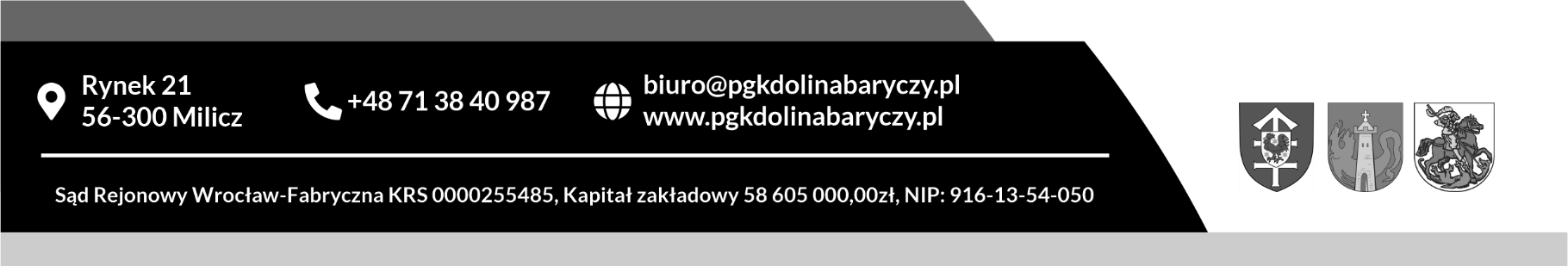 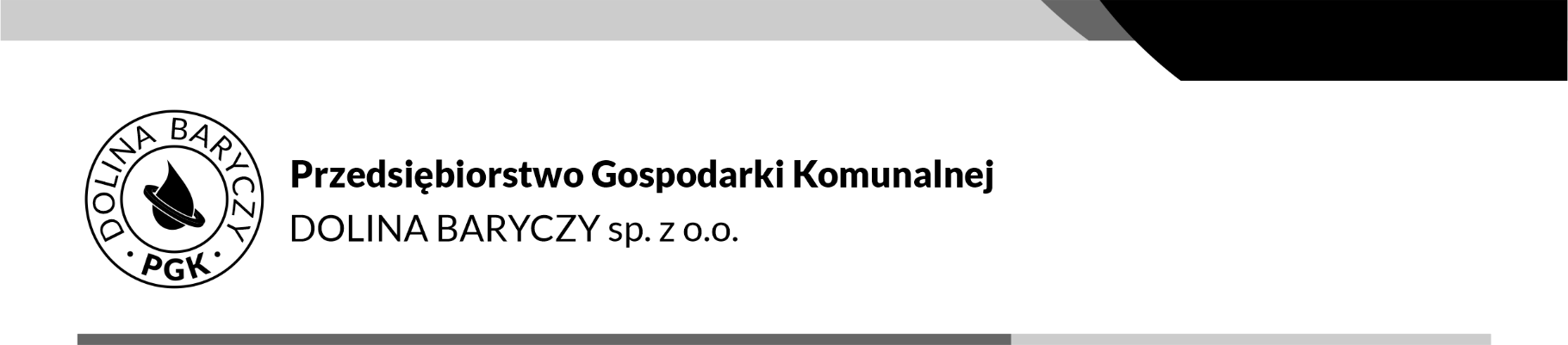 Zamawiający - Przedsiębiorstwo Gospodarki Komunalnej „Dolina Baryczy” Sp. z o.o.  z siedzibą w Miliczu w postępowaniu o udzielenie zamówienia publicznego prowadzonego na Regulaminu udzielania zamówień publicznych o wartości szacunkowej nieprzekraczającej 130 000 zł, zaprasza do złożenia oferty na dostawę oleju opałowego lekkiego na rok 2024 r. do Oczyszczalni Ścieków w Żmigrodzie.Przedmiotem zamówienia jest sukcesywna dostawa oleju opałowego lekkiego (Kod CPV: 09.13.51.00-5) przeznaczonego do ogrzewania budynku socjalnego na Oczyszczalni Ścieków w Żmigrodzie, ul. Wiejska 29, w ilości maks. 4 000 litrów na sezon grzewczy 2024.Oferowany olej opałowy musi spełniać wymagania określone Polską Normą  PN-C-96024:2001, gatunek L1 oraz Rozporządzeniem Ministra Gospodarki z dnia 04.01.2007 r. w sprawie wymagań jakościowych dotyczących zawartości siarki dla olejów oraz rodzajów instalacji i warunków, w których będą stosowane ciężkie oleje opałowe (Dz. U. z 2016 r., poz. 2008) i posiadać minimalne parametry: -   wartość opałowa nie mniejsza niż 42,6 MJ/kg -   zawartość siarki max 0,1%-    zawartość zanieczyszczeń stałych nie większa niż 24mg/kg-    zawartość wody max 200 mg/kgIlość dostawy oleju opałowego może ulec zmniejszeniu w zależności od panujących warunków 
atmosferycznych w sezonie grzewczym nie więcej jednak niż  20% ilości początkowej. Warunki zamówienia:    - załączenie do oferty aktualnej koncesji na prowadzenie działalności w zakresie obrotu paliwami płynnymi objętymi niniejszym zamówieniem zgodnie z ustawą z dnia 10 kwietnia 1997 r., Prawo Energetyczne (Dz. U. z 2023 r., poz. 295); - dołączenie każdorazowo  do dokumentu sprzedaży komunikatu dotyczącego ceny hurtowej producenta opału, obowiązującego w dniu dostawy;- dołączenie każdorazowo do dokumentu sprzedaży certyfikatu lub świadectwa jakości, które potwierdzają dane techniczne oleju opałowego.Dane cenowe muszą być określane na podstawie ceny publikowanej na stronie internetowej producenta PKN ORLEN S.A. za 1 litr, obowiązującej na dzień składania ofert po uwzględnieniu narzutu/upustu (…………… zł) Wykonawcy. Osoby uprawnione do kontaktu z Wykonawcami:·1) Justyna Machi-Skibińska – Kierownik Oczyszczalni Ścieków w Żmigrodzie, tel. 667-924-058,  e-mail: j.machiskibinska@pgkdolinabaryczy.pl w zakresie przedmiotu dostawy · zamówienia.2) Iga Pawlak - sprawy związane z przeprowadzeniem postępowania, tel. 71 38 40 987 wew. 30, e- mail: i.pawlak@pgkdolinabaryczy.pl       7.   Kryteria oceny oferty:10 % - cena,90 % - stały narzut/upust do ceny producenta PKN ORLEN, oferowany przez Wykonawcę w okresie realizacji umowy.Powyższym kryteriom Zamawiający przypisał następujące znaczenie:Całkowita liczba punktów, jaką otrzyma dana oferta, zostanie obliczona wg poniższego wzoru:L = C + Ngdzie:L – całkowita liczba punktówC – punkty przyznane w kryterium „cena ofertowa brutto”N – punkty przyznane w kryterium „Narzut/Upust”KryteriumWaga [%]Liczba punktówSposób ocenycena ofertowa (brutto) – C10 %10Stały narzut/upust (N)90 %90RAZEM100 %100----------------------------------